Практическая работа 3«MS Excel. Создание и редактирование табличного документа»Выполнив задания этой темы, вы научитесь:         Создавать и заполнять данными таблицу;         Форматировать и редактировать данные в ячейке;         Использовать в таблице простые формулы;         Копировать формулы.Задание: 1. Создайте таблицу, содержащую расписание движения поездов от станции Саратов до станции Самара. Общий вид таблицы «Расписание» отображен на рисунке.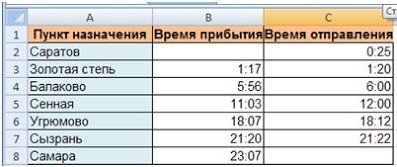 2.      Выберите ячейку А3, замените слово «Золотая» на «Великая» и нажмите клавишу Enter.3.    Выберите ячейку А6, щелкните по ней левой кнопкой мыши дважды и замените «Угрюмово» на «Веселково»4.      Выберите ячейку А5 зайдите в строку формул и замените «Сенная» на «Сенная 1».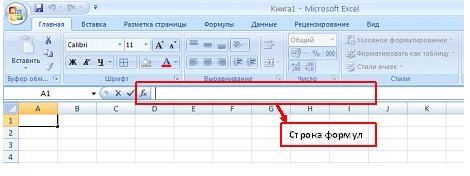 5.      Дополните таблицу «Расписание» расчетами времени стоянок поезда в каждом населенном пункте. (вставьте столбцы) Вычислите суммарное время стоянок, общее время в пути, время, затрачиваемое поездом на передвижение от одного населенного пункта к другому.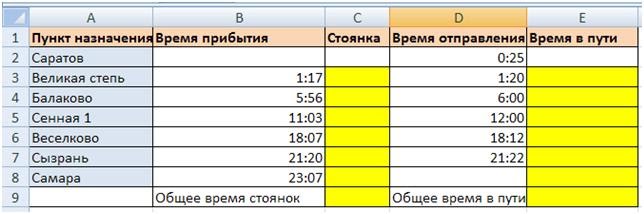 Технология выполнения задания:1.      Переместите столбец «Время отправления» из столбца С в столбец D. Для этого выполните следующие действия:•  Выделите блок C1:C7; выберите команду Вырезать.
•  Установите курсор в ячейку D1;
•  Выполните команду Вставить;
•  Выровняйте ширину столбца в соответствии с размером заголовка.;2.      Введите текст «Стоянка» в ячейку С1. Выровняйте ширину столбца в соответствии с размером заголовка.3.      Создайте формулу, вычисляющую время стоянки в населенном пункте.4.      Необходимо скопировать формулу в блок С4:С7, используя маркер заполнения. Для этого выполните следующие действия:
•  Вокруг активной ячейки имеется рамка, в углу которой есть маленький прямоугольник, ухватив его, распространите формулу вниз до ячейки С7.5.      Введите в ячейку Е1 текст «Время в пути». Выровняйте ширину столбца в соответствии с размером заголовка.6.      Создайте формулу, вычисляющую время, затраченное поездом на передвижение от одного населенного пункта к другому.7.      Измените формат чисел для блоков С2:С9 и Е2:Е9. Для этого выполните следующие действия:

•  Выделите блок ячеек С2:С9;
•  Выполните команду основного меню Главная – Формат – Другие числовые форматы - Время и установите параметры (часы:минуты).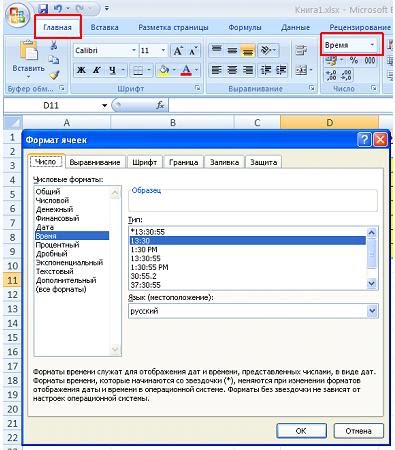 •  Нажмите клавишу Ок.8.      Вычислите суммарное время стоянок.
•  Выберите ячейку С9;
•   Щелкните кнопкуАвтосумма на панели инструментов;
•   Подтвердите выбор блока ячеек С3:С8 и нажмите клавишу Enter.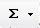 9.      Введите текст в ячейку В9. Для этого выполните следующие действия:

•   Выберите ячейку В9;
•   Введите текст «Суммарное время стоянок». Выровняйте ширину столбца в соответствии с размером заголовка.10.  Удалите содержимое ячейки С3.

•   Выберите ячейку С3;
•   Выполните команду основного меню Правка – Очистить или нажмите Delete на клавиатуре; 
Внимание! Компьютер автоматически пересчитывает сумму в ячейке С9!!! 


•   Выполните команду Отменить или нажмите соответствующую кнопку на панели инструментов.11.  Введите текст «Общее время в пути» в ячейку D9.12.  Вычислите общее время в пути.13.  Оформите таблицу цветом и выделите границы таблицы.Самостоятельная работаРассчитайте с помощью табличного процессора Exel расходы школьников, собравшихся поехать на экскурсию в другой город.